SCHEDA OBIETTIVI  ANNO 2017SCHEDA OBIETTIVI  ANNO 2017AREA INTERESSATA SERVIZIO TECNICOPERSONALE INTERESSATO SUTTO Marco, LEONARDUZZI Cristina, FELTRIN Danilo, BATTISTEL Cristian, GIOSUE’ PaoloSettore organizzativo di riferimentoServizio Tecnico – Tecnico ManutentivaSOGGETTO VALUTATOREResponsabile del ServizioObiettiviObiettiviObiettiviObiettiviObiettiviObiettiviObiettiviObiettiviObiettiviObiettiviN°DescrizionePeso (1)% Ragg.Fasce di valutazione (2)Fasce di valutazione (2)Fasce di valutazione (2)Fasce di valutazione (2)Fasce di valutazione (2)Punteggio(1 * 2)N°DescrizionePeso (1)% Ragg.ABCDEPunteggio(1 * 2)N°DescrizionePeso (1)% Ragg.0-14Non Adeguato15-19Parzialm. Adeguato20-25Adeguato26-28Più che adeguato29-30EccellentePunteggio(1 * 2)1SISTEMAZIONE DATI SITO WEB 102AVVIO SUE SU PIATTAFORMA UNIPASS153RIORGANIZZAZIONE UFFICIO E GESTIONE FASE DI TRANSIZIONE 504RIORGANIZZAZIONE SQUADRA OPERAI 155INSTALLAZIONE SEGNALETICA STRADALE VERTICALE 10VALUTAZIONE FINALEVALUTAZIONE FINALEVALUTAZIONE FINALEVALUTAZIONE FINALEVALUTAZIONE FINALEVALUTAZIONE FINALEVALUTAZIONE FINALEVALUTAZIONE FINALEVALUTAZIONE FINALEObiettivo 1Obiettivo 1Obiettivo 1Obiettivo 1SISTEMAZIONE DATI SITO WEB SISTEMAZIONE DATI SITO WEB SISTEMAZIONE DATI SITO WEB SISTEMAZIONE DATI SITO WEB Azioni / Attivita’Azioni / Attivita’Scadenza% RealizzazioneSistemazione sezione “Amministrazione Trasparente” a seguito adempimenti deliberazione ANAC n. 2136/2017Sistemazione sezione “Amministrazione Trasparente” a seguito adempimenti deliberazione ANAC n. 2136/201731.03.2017% MediaIndicatoriValore attesoValore effettivo% RaggiungimentoOttenimento attestazione positiva dall’ODV1Obiettivo 2Obiettivo 2Obiettivo 2Obiettivo 2AVVIO SUE SU PIATTAFORMA UNIPASSAVVIO SUE SU PIATTAFORMA UNIPASSAVVIO SUE SU PIATTAFORMA UNIPASSAVVIO SUE SU PIATTAFORMA UNIPASSAzioni / Attivita’Azioni / Attivita’Scadenza% RealizzazioneAvvio progetto con corsi formativi per SUE per la gestione del progettoAvvio progetto con corsi formativi per SUE per la gestione del progetto31.07.2017Attivazione procedura Attivazione procedura 30.11.2017% MediaIndicatoriValore attesoValore effettivo% RaggiungimentoPratiche trasmesse a mezzo SUE10Obiettivo 3Obiettivo 3Obiettivo 3Obiettivo 3RIORGANIZZAZIONE UFFICIO E GESTIONE FASE DI TRANSIZIONE (in attesa del nuovo Titolare di Posizione Organizzativa)RIORGANIZZAZIONE UFFICIO E GESTIONE FASE DI TRANSIZIONE (in attesa del nuovo Titolare di Posizione Organizzativa)RIORGANIZZAZIONE UFFICIO E GESTIONE FASE DI TRANSIZIONE (in attesa del nuovo Titolare di Posizione Organizzativa)RIORGANIZZAZIONE UFFICIO E GESTIONE FASE DI TRANSIZIONE (in attesa del nuovo Titolare di Posizione Organizzativa)Azioni / Attivita’Azioni / Attivita’Scadenza% RealizzazioneRedistribuzione carichi di lavoro tra i dipendentiRedistribuzione carichi di lavoro tra i dipendenti31.01.2017Identificazione pratiche da definireIdentificazione pratiche da definire28.02.2017Definizione urgenza pratiche e gestioneDefinizione urgenza pratiche e gestione30.04.2017% MediaIndicatoriValore attesoValore effettivo% RaggiungimentoNumero pratiche definite3Obiettivo 4Obiettivo 4Obiettivo 4Obiettivo 4RIORGANIZZAZIONE SQUADRA OPERAI (a seguito del prossimo pensionamento del Sig. Feltrin il 31.07.2017)RIORGANIZZAZIONE SQUADRA OPERAI (a seguito del prossimo pensionamento del Sig. Feltrin il 31.07.2017)RIORGANIZZAZIONE SQUADRA OPERAI (a seguito del prossimo pensionamento del Sig. Feltrin il 31.07.2017)RIORGANIZZAZIONE SQUADRA OPERAI (a seguito del prossimo pensionamento del Sig. Feltrin il 31.07.2017)Azioni / Attivita’Azioni / Attivita’Scadenza% RealizzazioneRedistribuzione carichi di lavoro tra il personale in servizio compresi LSURedistribuzione carichi di lavoro tra il personale in servizio compresi LSU31.05.2017Passaggi di consegna attività di spazzamento stradePassaggi di consegna attività di spazzamento strade30.06.2017% MediaIndicatoriValore attesoValore effettivo% RaggiungimentoAvvio nuova modalità di gestione spazzamento stradeEntro 1.7.2017Obiettivo 5Obiettivo 5Obiettivo 5Obiettivo 5INSTALLAZIONE SEGNALETICA STRADALE VERTICALE INSTALLAZIONE SEGNALETICA STRADALE VERTICALE INSTALLAZIONE SEGNALETICA STRADALE VERTICALE INSTALLAZIONE SEGNALETICA STRADALE VERTICALE Azioni / Attivita’Azioni / Attivita’Scadenza% RealizzazionePreparazione materiali e attrezzature, istruzione del personale operaio e individuazione degli interventi di segnaletica orizzontale da realizzarePreparazione materiali e attrezzature, istruzione del personale operaio e individuazione degli interventi di segnaletica orizzontale da realizzare31.03.2017Esecuzione degli interventi col personale operaioEsecuzione degli interventi col personale operaio31.07.2017% MediaIndicatoriValore attesoValore effettivo% RaggiungimentoSegnaletica installata100 pezzi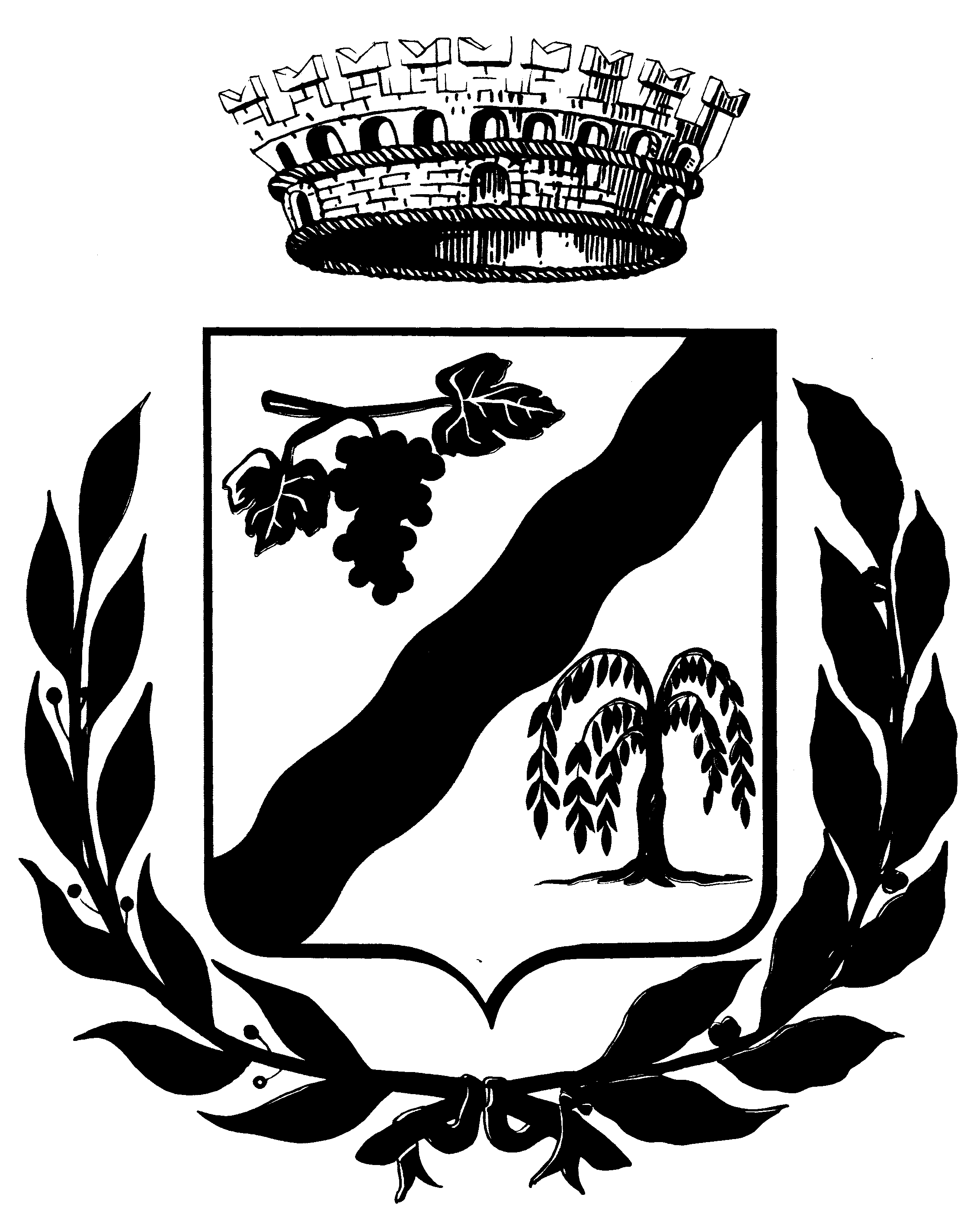 